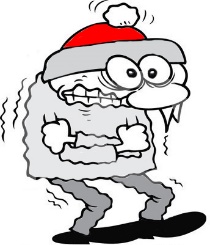 Veckobrev v.46Hej hej! Den här veckan har vi både fått sett lite snöflingor falla och känt av lite kall vintertemperatur. Det är bra om barnen har ordentligt med kläder med sig i skolan. Nu har det varit lite tunna kläder och då vill dom inte gärna gå ut och dom behöver verkligen den friska luften. Vi har ju skickat ut lite information kring snöbollar och snöbollskastning där vi önskat er respons. Vore tacksam om ni svarar på detta mail. Lucia kommer att vara den torsdagen den 14/12 klockan 8.30 på morgonen. Vi kommer att baka på måndagen den 11/12 inför denna dag. Efter lucia välkomnar vi alla in på fika och titta runt lite på våra arbeten i klassrummen.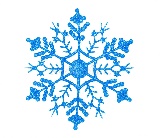 I klass 3-4 har vi fortsatt arbeta med medeltiden. Vi har arbetat med böckerna och kollat på Ronja Rövardotter som vi sen kommer att analysera ur medeltida perspektiv. Vi kommer att fortsätta här även nästa vecka. På svenskan har vi fortsatt med berättelse utifrån tankekartan som vi började med förra veckan och det kommer vi fortsätta med. Även Sofie har satts på test och fått gjort en tankekarta och berättelse som hon kommer läsa nästa vecka. Anna har börjat arbeta med en läsande klass. Annas bokklubb fortsätter och Sofie fortsätter med Harry Potter som är riktigt spännande. På NO fortsätter vi med skogen. Idrott inomhus nästa vecka, kom ihåg ombyte och handduk!I klass 5-6 arbetar vi både med religion, Islam och lite sexualkunskap. Det här kommer vi att fortsätta med. På svenskan har vi fortsatt med tankekarta och berättelse och även Sofie har gjort denna uppgift som hon ska presentera resultatet av nästa vecka. Vi fortsätter med detta. Sexorna har gjort nationella provet i svenska och kommer att göra engelska nästa vecka. Det nationella provet i matte kommer att ske löpande under mattelektioner. Vi fortsätter även med konstnärerna i svenska och bild. Idrott inomhus nästa vecka, kom ihåg ombyte och handduk!Ha en underbar helg!Mvh Rolf, Sofie, Anna, Åke, Linnea, Natnael och ToveDatum att komma ihåg:22 november skolfotografering24 november nationella prov i engelska för klass 628 november bad, en andra chans på livräddning för klass 611 december bakdag14 december lucia klockan 8.30Vänd för läxorNi kan nu träna glosor på: www.glosor.eu		Användarnamn: sofieilstadLösenord: stratjaraskolaNyhetsläxa till torsdag! Kom ihåg att eleverna även kan ta med sig en skriftlig nyhet som jag kan läsa upp eller som de bara lämnar in om de inte vill tala om sin nyhet inför klassen.Veckans ord klass 3 till fredagVeckans ord klass 4 till fredagVeckans ord klass 5till fredagVeckans ord klass 6 till fredagskjulhanddukvisiontjatigtskjutsfönsterrutaversiontjötskjutafalluckapensiontjurfäktningskolskjutsbillåsexplosionlångkjolskjortaskrubbsårkollisionförtjusandestjärnaettusenrecensionbekäntstjälaefterrättdivisiontjänstledigtstjälktvättmedelfilmversionkinkigtstjärnbildäggulafolkpensiontjocklekstjälpertakkronagasexplosionköttfärspennvässaretågkollisionkylskåpettuggummi bokrecensionguldkedjanGlosor klass 3 till onsdagGlosor klass 3 till onsdagGlosor klass 4 till onsdagGlosor klass 4 till onsdagGlosor klass 4 till onsdagarmarmthisdet/den härfoldknäppa, läggathatdet/den därfolds her handsknäpper händernahathattfolds his armslägger armarna i korsheyhejgrandmafarmor, mormormusicmusikgrandpafarfar, morfarbedsänghandhandnicefin, trevliglapknäverymycketlike thisså härsmalllitennaptupplurfastsnabbputläggaslowlångsamthesede här, dessastupiddumthis det här, dettaGlosor klass 5 till onsdagGlosor klass 5 till onsdagGlosor klass 6 till onsdagGlosor klass 6 till onsdagGlosor klass 6 till onsdagbad luckoturexcitedlyivrigtcyclistcyklistknowvetafirstförstalowlågknowkännamapkartalastsistmeanbetydaleadledningpiecebitluckturquicklysnabbtnumbernummersitting roomvardagsrumpuncturepunkteringstrangekonstigsecondandrathirdtredjewheelhjulwrongfel